SourceTitlePROPOSAL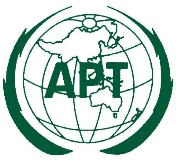 ASIA-PACIFIC TELECOMMUNITYDocument:APT WTDC17-4/INP-xx4th Meeting of the APT Preparatory Group for WTDC-17 (APT WTDC17-4)Document:APT WTDC17-4/INP-xx7-10 August 2017, Kuala Lumpur, Malaysiaxx August 2017Priority area: Strategic Plan Action Plan  Declaration Rule of Procedure of ITU-D (Resolution 1) Resolutions/Recommendations  Regional Initiatives, related projects and financing mechanism Study Group Questions Other proposalsSummary: Please complete the fields with short paragraphs not exceeding 250 words eachExpected results: Please complete the fields with short paragraphs not exceeding 250 words eachReferences: Please provide any ITU documents related to the one submitted (prior version, parent document, etc.)